FM-HRM-15แก้ไขครั้งที่ 01 วันที่ 12 มกราคม 2567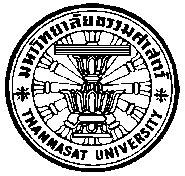 ใบสมัครเข้าเป็นสมาชิกกองทุนสำรองเลี้ยงชีพมหาวิทยาลัยธรรมศาสตร์ข้าพเจ้า ชื่อ นาย/ นาง/ นางสาว ………......................…………….….………...........……..นามสกุล…....................................…………….……...เกิดวันที่…….…เดือน................................. พ.ศ............... เลขประจำตัวประชาชน     ที่อยู่ปัจจุบัน………………………………………….……………………………………………………….……………....…โทร……………………….……………........สถานภาพ      โสด       สมรส    อื่น ๆ.................................................................................................................................ประเภทบุคลากร      พนักงานมหาวิทยาลัย                   พนักงานมหาวิทยาลัย (เปลี่ยนสถานภาพ และไม่ได้เป็นสมาชิก กบข.)                  พนักงานมหาวิทยาลัย (ส่วนงาน)         หน่วยงานที่สังกัด…………………..................…………………………………..………….......… ตำแหน่ง………..……………………..….……………..……..บรรจุเข้าทำงานวันที่………เดือน................................. พ.ศ..............อัตราเงินเดือน ณ วันที่สมัครเป็นสมาชิก…………….…………………….สมาชิกประสงค์จ่ายเงินสะสมเข้ากองทุนร้อยละ ............................. (สมาชิกสะสมได้ตั้งแต่ร้อยละ 3-15)  ในส่วนของนายจ้างยังคงจ่ายสบทบตามอายุการเป็นสมาชิกกองทุนฯ (ตามข้อบังคับเดิม)*** โปรดแนบสำเนาบัตรประจำตัวประชาชนพร้อมใบสมัครนี้ด้วย***                  ข้าพเจ้าขอสมัครเข้าเป็นสมาชิกกองทุนสำรองเลี้ยงชีพที่มหาวิทยาลัยธรรมศาสตร์จัดตั้งขึ้นและยินยอมให้                 หักเงินเดือน/ค่าจ้างเพื่อจ่ายเป็นเงินสะสมเข้ากองทุนฯ ในแต่ละเดือนในวันที่มีการจ่ายเงินเดือน/ค่าจ้างทุกครั้ง  ข้าพเจ้าได้อ่านและเข้าใจระเบียบข้อบังคับของกองทุนสำรองเลี้ยงชีพพนักงานของมหาวิทยาลัยธรรมศาสตร์แล้วและยินยอมปฏิบัติตามทุกประการ	      ในการบริหารกองทุน ข้าพเจ้ามอบอำนาจให้มหาวิทยาลัยและคณะกรรมการกองทุนเป็นผู้ดำเนินการแทนข้าพเจ้า              การกระทำใด ๆ ของมหาวิทยาลัยและคณะกรรมการกองทุนตามระเบียบกองทุนให้ถือเสมือนว่าข้าพเจ้าเป็นผู้กระทำเองทั้งสิ้นลงชื่อ……………………………………………………..ผู้สมัคร(……………………………..……………………)วันที่…….เดือน…………………พ.ศ…………หมายเหตุ    ผู้ที่ยื่นใบสมัครภายในวันที่ 10 ของแต่ละเดือน สิทธิในสมาชิกภาพจะเริ่มต้นตั้งแต่วันที่ 1 ของเดือนนั้น                 สำหรับผู้ที่ยื่นใบสมัครหลังวันที่  10  ของแต่ละเดือน สิทธิในสมาชิกภาพจะเริ่มตั้งแต่วันที่ 1 ของเดือนถัดไป  